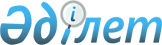 Об установлении дополнительного перечня лиц на 2012 год, относящихся к целевым группам для принятия мер по содействию их занятости и социальной защите
					
			Утративший силу
			
			
		
					Постановление акимата Жамбылского района Северо-Казахстанской области от 23 декабря 2011 года N 343. Зарегистрировано Департаментом юстиции Северо-Казахстанской области 20 января 2012 года N 13-7-167. Утратило силу (письмо аппарата акима Жамбылского района Северо-Казахстанской области от 8 апреля 2013 года N 02-05-1.4-2/336)

      Сноска. Утратило силу (письмо аппарата акима Жамбылского района Северо-Казахстанской области от 08.04.2013 N 02-05-1.4-2/336)      В соответствии с подпунктом 14) пункта 1 статьи 31 Закона Республики Казахстан от 23 января 2001 года № 148 «О местном государственном управлении и самоуправлении в Республике Казахстан», пунктом 2 статьи 5, подпунктом 2) статьи 7 Закона Республики Казахстан от 23 января 2001 года № 149 «О занятости населения», акимат района ПОСТАНОВЛЯЕТ:



      1. Установить на 2012 год дополнительный перечень лиц, относящихся к целевым группам для принятия мер по содействию их занятости и социальной защите:

      1) молодежь в возрасте от 21 года до 29 лет;

      2) безработные лица, старше 50 лет;

      3) выпускники колледжей и профессиональных лицеев;

      4) лица, длительное время не работающие ( более одного года);

      5) лица из семей, где нет ни одного работающего.



      2. Государственному учреждению «Отдел занятости и социальных программ Жамбылского района» своевременно обеспечивать меры по содействию занятости и социальной защите лиц, дополнительно отнесенных к целевым группам.



      3. Контроль за исполнением данного постановления возложить на заместителя акима района Сарбасова А.К.



      4. Настоящее постановление вводится в действие по истечении десяти календарных дней после дня его первого официального опубликования.      Аким района                                С. Ибраев
					© 2012. РГП на ПХВ «Институт законодательства и правовой информации Республики Казахстан» Министерства юстиции Республики Казахстан
				